Publicado en Pamplona el 25/11/2022 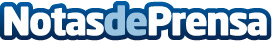 Amedna entrega los Sellos Reconcilia 2022Se reconoce a diez nuevas empresas navarras que impulsan la conciliación laboral, familiar y personal dentro de sus organizaciones y a aquellas que renuevan el Sello Reconcilia obtenidos en 2018 y 2020Datos de contacto:RIcardo Barquín948125100Nota de prensa publicada en: https://www.notasdeprensa.es/amedna-entrega-los-sellos-reconcilia-2022 Categorias: Nacional Sociedad Navarra Emprendedores Recursos humanos Actualidad Empresarial http://www.notasdeprensa.es